Subject Overview: ___Science___2022-2023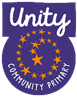 Autumn 1Autumn 2Spring 1Spring 2Summer 1Summer 2ReceptionIntroduction to Science. Looking at everyday materials – Outdoor learning walk. Changing seasons Hibernation SpaceForcesRecyclingPlanting and GrowingFeatures of a plantFarm animalsMy sensesYear 1Seasonal ChangeThe four seasonsSeasonal weatherEveryday materialsProperties of materialsGrouping materialsAnimals including humansHuman body and sensesAnimals including humansName common animalsCarnivores, Herbivores, OmnivoresPlantsPlant structurePlantsCommon plantsYear 2Everyday materialsIdentify different materialsName everyday materialsProperties of materialsEveryday materialsCompare the use of different materialsCompare movement on different surfacesAnimals, including humansAnimal reproductionHealthy livingBasic needsAll living things and their habitatsAlive or deadHabitatsAdaptationsFood chainsPlantsPlant and seed growthPlant reproductionPlantsKeeping plants healthyYear 3RocksFossil formationCompare and group rocksSoilLightReflectionsShadowsForcesDifferent ForcesMagnetsPlantsBasic structure and functionsPlant lifePlantsLife cycleWater transportationAnimals including humansSkeleton and musclesNutritionExercise and healthYear 4Electricity Uses of electricitySimple circuits and switchesConductors and insulatorsSoundHow sounds are madeSound vibrationsPitch and VolumeAnimals, including humansDigestive systemTeethFood chainsAll living things and their habitatsGrouping living thingsClassification keysAdaptation of living thingsStates of matterCompare and group materialsSolids, liquids and gasesChanging stateStates of matterWater cycleYear 5ForcesGravityFrictionForces and motion of mechanical devicesEarth and SpaceMovement of the Earth and the planetsMovement of the MoonNight and dayAnimals, including humansChanges as humans develop from birth to old ageAll living things and their habitatsLife cycles – plants and animalsReproductive processesFamous naturalistsProperties and changes in materialsCompare properties of everyday materialsSoluble/ dissolvingProperties and changes in materialsReversible and irreversible substancesYear 6Electricity Electrical componentsSimple circuitsFuses and voltageLightHow light travelsReflectionRay models of lightAnimals, including humansThe circulatory systemWater transportationImpact of exercise on bodyAll living things and their habitatsClassification of living things and the reasons for itEvolution and inheritanceIdentical and non-identical off-springFossil evidence and evolutionEvolution and inheritanceAdaptation and evolution